                                                Заявление                                          о возврате товара«____»________________20___ г. я приобрел(а) в вашем магазине  ______________________________________________(наименование товара) по цене _______________ (цифрами) ________________________________ (прописью) руб. Товар не был в употреблении, сохранен товарный вид, потребительские свойства, пломбы, фабричные ярлыки. Указанный товар не подошел мне __________________________________  ______________(указать причину). В соответствии с п. 2 ст. 25 Закона РФ от 07.02.1992 № 2300-1 «О защите прав потребителей» я отказываюсь от исполнения договора купли-продажи и прошу вернуть мне уплаченную за товар денежную сумму в размере __________________(цифрами)______________________________________________ (прописью) руб. Дополнительные сведения (обязательны для заполнения):Номер заказа в интернет магазине _________Способ оплаты (нужное подчеркнуть):- наличный расчет- безналичный расчетДата                                                                Подпись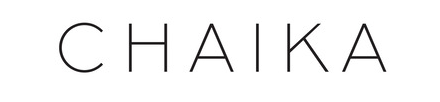 От _________________________ (ФИО покупателя)паспорт: серия _____ номер _______выдан __________________________________________________________проживающего по адресу ________________________________________________________________тел. ____________________________